ПРОГРАММА обучениябезопасным методами приемам выполнения земляных работг. Самара2022 г1. Пояснительная записка1.1. Программа обучения безопасным методам и приемам выполнения земляных работ(далее – Программа) разработана в целях реализации требований Трудового кодекса Российской Федерации, Постановления Правительства РФ от 24.12.2021 № 2464 «О порядке обучения по охране труда и проверки знания требований охраны труда», Приказом Федеральной службы по экологическому, технологическому и атомному надзору от 15 декабря 2020 г. № 528 «Об утверждении федеральных норм и правил в области промышленной безопасности «Правила безопасного ведения газоопасных, огневых и ремонтных работ»1.2. Целью обучения по Программе является приобретение слушателями необходимых знаний по охране труда для их применения в практической деятельности при выполнении земляных работс целью обеспечения профилактических мер по сокращению производственного травматизма и профессиональной заболеваемости.1.3. В результате прохождения обучения по Программе слушатели приобретают знания о требованиях охраны труда при проведении земляных работ.1.4. Организация, оказывающая услуги по обучению работодателей и работников вопросам охраны труда, имеет лицензию на осуществление образовательной деятельности и аккредитована Минтрудом России на оказание услуг обучения работодателей и работников вопросам охраны труда. 1.5. По окончании обученияпроводится проверка знания требований охраны труда в формате тестирования, и слушателям, успешно прошедшем проверку знания по результатам проведения обучения и отработке практических умений применения безопасных методов и приемов выполнения земляных работ, выдается протокол проверки знания требований охраны труда.2. Базовые требования к содержаниюПрограммы2.1. Настоящая программа отвечает следующим требованиям: содержит требования в отношении безопасных методов и приемов выполнения работ;не противоречит нормативным правовым актам, содержащих государственные нормативные требования охраны труда.2.2. В Программе реализован механизм варьирования между теоретической подготовкой и решением практическим задач.2.3. Программа содержит практические занятия по формированию умений и навыков безопасного выполнения работ в объеме 25 процентов от общего количества учебных часов2.4. Содержание Программы определено учебным планом (Приложение № 1) и рабочими программами учебных модулей (Приложение №2).2.5. Условия реализации программы и оценка качества освоения программы представлены в приложениях № 3 и 4 соответственно.Приложение №1УЧЕБНЫЙ ПЛАН программы обучения безопасным методам и приемам выполнения земляных работ Цель:получение слушателями необходимых знаний по охране труда для их применения в практической деятельности при выполнении земляных работ.Категория слушателей: работники, непосредственно выполняющиеземляные работы и лица, ответственные за организацию, выполнение и контроль земляных работ.Срок обучения: 16 часов.Форма обучения: заочная с использованием дистанционных образовательных технологий; очная, с отрывом от производства.Требования к слушателям:лица, достигшие возраста восемнадцати лет, имеющие квалификацию или профессиональное образование, соответствующие характеру выполняемых работ.Требования к лицам, проводящим обучение (преподавателям): высшее образование, стаж работы в организации, оказывающей услуги обучения по охране труда, не менее одного года или опыт практической работы в области охраны труда не менее 5 лет в течение 10 лет, а также прошедших проверку знания с периодичностью 1 раз в 3 года.Приложение № 2РАБОЧИЕ ПРОГРАММЫ УЧЕБНЫХ МОДУЛЕЙпрограммы обучения безопасным методам и приемам выполнения земляных работТребования охраны труда при проведении земляных работ Понятие и определение.Безопасность земляных работ.Место производства работ.Подземные коммуникации.Практическое занятие: Организация безопасного выполнения земляных работЗемляные работы. Грунты. Классификации грунтов.Угол естественного откоса.Ручная разработка грунта. ИнструментыРучная разработка грунта. Инструменты, используемые при выполнении земляных работ.Применение машин для земляных работВиды машин для земляных работБезопасность производства земляных работ машинамиБезопасное производство земляных работУстройство выемокОткачка грунтовых водЗамораживание грунтаГидромеханическая разработка (размывание) грунтаПриложение № 3УСЛОВИЯ РЕАЛИЗАЦИИ ПРОГРАММЫНормативные правовые документы, используемые при изучении программы обучения безопасным методам и приемам выполнения земляных работ Приложение №4ОЦЕНКА КАЧЕСТВА ОСВОЕНИЯ ПРОГРАММЫ1. Цель проверки знанияЦель проверки знания требований охраны труда – проверка готовности работника к выполнению работ в соответствии с требованиями безопасности.К прохождению проверки знания допускаются слушатели, освоившие Программу в полном объеме.Форма проверки знания Промежуточная проверка знанияПо результатам освоения материалов по модулю для самоконтроля знаний слушателей проводится промежуточная проверка знания в формате тестирования. Число тестовых заданий промежуточного тестирования содержится в количестве 5 вопросов по освоенным темам. Для прохождения промежуточного тестирования отводится5-10 минут по каждому модулю. Промежуточное тестирование считается успешно пройденным при достижении85 % правильных ответов и более. Количество попыток промежуточного тестирования - не ограничено. Итоговая проверка знанияИтоговая проверка знания требований охраны труда проводится в форме тестирования. Число тестовых заданий для итогового тестирования составляет20 вопросов. Для прохождение тестового задания отводится 20 минут. По итогу тестирования может быть результат - «удовлетворительно» или «не удовлетворительно». Число допустимых ошибок (порог «не удовлетворительно») устанавливается не более 15% в течение установленного времени. Если тестируемый не уложился (не дал правильные ответы на 85% тестовых вопросов, в установленное время), результат тестирования «не удовлетворительно». Тестовые задания состоят из выбора одного правильного ответа из нескольких предложенных. Число предложенных вариантов ответа в одном тестовом задании не менее 4 и не более 6. При генерации теста осуществляется рандомизация вопросов, ответов и их последовательностей. На прохождение теста отводится три попытки.Результаты проверки знанияРезультаты тестового задания контролируется системой тестирования. Результаты тестирования рассматриваются комиссией по проверке знаний требований охраны труда в составе 3 человек путем объективной и независимой оценки качества подготовки слушателей. По результатам рассмотрения комиссия принимает решение об успешном завершении слушателем обучения.4. Оценочные материалыЧто из перечисленного не относиттся к земляным работам?	Отсыпка грунта на высоту более 1 мПахотные работыУкладка кабеля в траншею Забивка и погружение свай Минимальная глубина вскрытия грунта для земляных работ составляет:	10 см30 см50 см100 смКакую минимальную ширину необходимо обеспечить для прохода к рабочим местам в выемке?	Не менее 0,4 мНе менее 0,6 мНе менее 0,8 мНе менее 1,0 мПри проведении выемки грунта во дворах населенных пунктах необходимо:	Оградить место проведения работУстановить знаки безопасности и/или предупредительные надписиОбеспечить сигнальное освещениеВсе перечисленноеВ каком случае для доступа работников в котолован можно использовать приставную деревянную лестницу?	Если ее высота не более 2 мЕсли ее высота не более 3 мЕсли ее высота не более 5 мЕсли ее высота не более 7 мКакой минимальной ширины должна быть лестница для доступа в выемки?	Не менее 0,4 мНе менее 0,6 мНе менее 0,8 мНе менее 1,0 мКак следует располагать укрепление стенки выемки?	Верхняя часть стенки крепления должна выступать над бровкой выемки Верхняя часть стенки крепления должна быть в уровень с бровкой выемкиВерхняя часть стенки крепления должна быть ниже бровки выемкиНе регламентированоКак осуществляется выемка грунта в зоне прохождения коммуникаций?	Только лопатами, без помощи ударных инструментовТолько лопатами и ручными ударными инструментамиЛюбым способом Запрещается выемка грунта в местах прохождения подземных коммуникацийК какому типу грунта относится песок?	Твердый и скалистый грунтПлотный и пластичный грунтРыхлый и сыпучий грунтРастительный и волокнистый грунтК какому типу грунта относится суглинок?	Твердый и скалистый грунтПлотный и пластичный грунтРыхлый и сыпучий грунтРастительный и волокнистый грунтК какому типу грунта относится земля?	Твердый и скалистый грунтПлотный и пластичный грунтРыхлый и сыпучий грунтРастительный и волокнистый грунтСколько весит кубометр сухой земли?	700 - 800 кг1200 - 1500 кг1500 - 1600 кг1600 - 1700 кгСколько весит кубометр суглинка?	700 - 800 кг1200 - 1500 кг1500 - 1600 кг1600 - 1700 кгНа какую глубину допускается делать выямку  впесчаннном грунте с вертикальной стенкой без крепления?	Не более 0,5 мНе более 1,0 мНе более 1,25 мНе более 1,5 мНа какую глубину допускается делать выямку  в суглинке с вертикальной стенкой без крепления?	Не более 0,5 мНе более 1,0 мНе более 1,25 мНе более 1,5 мКакой ручной инструмент допускается забивать в грунт?	Штыковую лопату и малую саперную лопатуОдноконечную кирку с молоточным обухомВсе перечисленные инструментыЗапрещается забивать инструмент в грунтКакой инструмент будет более удобен для проведения земляных работ в ограниченном пространстве?	Штыковая лопатаСовковая лопатаБольшая саперная лопатаМалая саперная лопата	На каком минимальном расстоянии от бровки выемки может быть установлен одноковшовый экскаватор? 	Не менее 0,5 мНе менее 1,0 мЗа пределами призмы обрушения грунтаНа расстоянии половины глубины выемкиУкажите минимальное расстояние между поворотной платформой экскаватора и выступающими частями зданий.	Не менее 0,5 мНе менее 1,0 мНе менее 1,5 мНе менее 5,0 мУкажите минимальные границы опасной зоны при работе экскаватора.	Не менее 5 мРадиус действия стрелы Радиус действия стрелы плюс 1 мРадиус действия стрелы плюс 5 мЧто такое шпунт Ларсена?	Сплошная конструкция из деревянных планок и маячных свайМеталлический профиль, представляющий собой жёлоб c закруглёнными краямиШпунтовое ограждение усиленное распоркамиШпунтовое ограждение из железобетонных конструкцийЧто из перечисленного применяется для предотвращения затопления выемки?	Шпунт ЛарсенаОткрытый водоотливИскусственное водопонижениеВсе перечисленное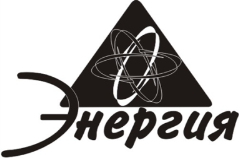 Автономная некоммерческая организация дополнительного профессионального образования «Учебный центр «ЭНЕРГИЯ»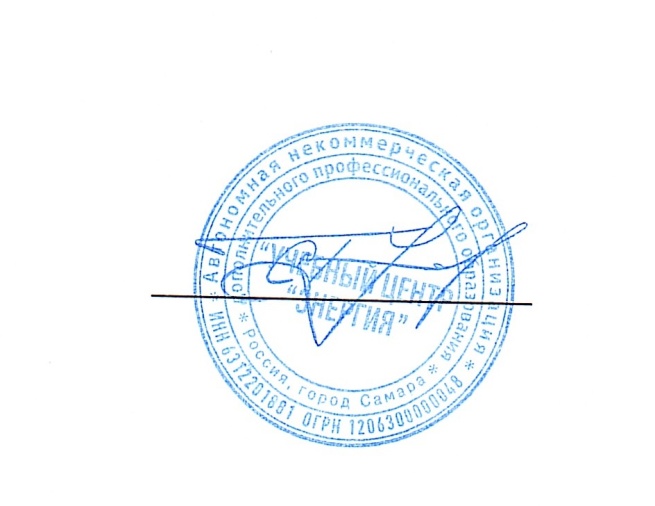 УТВЕРЖДАЮ:Директор АНО ДПО «УЦ «Энергия»                                      С.Г. Уполовников«______»_____________20____ г.№ п/пНаименование модуляПродолжительностьВ том числе часов (ч.)В том числе часов (ч.)Форма контроля№ п/пНаименование модуляПродолжительностьТеоретические занятия, часовПрактические занятия, часовФорма контроля1.Требования охраны труда при проведении земляных работ6,02,04,0тестированиедемонстрация практических навыков2.Земляные работы. Грунты.2,02,0-тестирование3.Ручная разработка грунта.
Инструменты.2,02,0-тестирование4.Применение машин для земляных работ2,02,0-тестирование5.Безопасное производство земляных работ.2,02,0-тестирование6.Проверка знания2,0--Итоговое тестированияИтого:Итого:16104-№ п/пНормативный правовой актПрименениеФедеральные законыФедеральные законыФедеральные законыТрудовой кодекс РФ от 30.12.2001 № 197-ФЗ;ПрименяетсяФедеральный закон от 24.07.1998 № 125-ФЗ «Об обязательном социальном страховании от несчастных случаев на производстве и профессиональных заболеваниях»;ПрименяетсяПостановления Правительства РФПостановления Правительства РФПостановления Правительства РФПостановление Правительства РФ от 24.12.2021 № 2464 «О порядке обучения по охране труда и проверки знания требований охраны труда»;ПрименяетсяПостановление Правительства РФ от 5 июля 2022 г. № 1206 «О порядке расследования и учета случаев профессиональных заболеваний работников»ПрименяетсяНормативные правовые документы министерств и ведомств РФНормативные правовые документы министерств и ведомств РФНормативные правовые документы министерств и ведомств РФПриказ Министерства труда и социальной защиты РФ от 20 апреля 2022 г. № 223н «Об утверждении Положения об особенностях расследования несчастных случаев на производстве в отдельных отраслях и организациях, форм документов, соответствующих классификаторов, необходимых для расследования несчастных случаев на производстве»ПрименяетсяПриказ Министерства здравоохранения и социального развития РФ от 04.05.2012 № 477н «Об утверждении перечня состояний, при которых оказывается первая помощь, и перечня мероприятий по оказанию первой помощи»;ПрименяетсяПриказ Министерства труда и социальной защиты РФ от 29 октября 2021 г. « 776н «Об утверждении Примерного положения о системе управления охраной труда».ПрименяетсяПриказ Федеральной службы по экологическому, технологическому и атомному надзору от 15 декабря 2020 г. № 528 «Об утверждении федеральных норм и правил в области промышленной безопасности "Правила безопасного ведения газоопасных, огневых и ремонтных работ»ПрименяетсяПриказ Минтруда России от 27.11.2020 № 833н "Об утверждении Правил по охране труда при размещении, монтаже, техническом обслуживании и ремонте технологического оборудования"ПрименяетсяПриказ Минтруда России от 11.12.2020 № 883н "Об утверждении Правил по охране труда при строительстве, реконструкции и ремонте"ПрименяетсяПриказ Минтруда России от 09.12.2020 № 872н "Об утверждении Правил по охране труда при строительстве, реконструкции, ремонте и содержании мостов"ПрименяетсяПриказ Минтруда России от 11.12.2020 № 882н "Об утверждении Правил по охране труда при производстве дорожных строительных и ремонтно-строительных работ"ПрименяетсяПриказ Минтруда России от 23.09.2020 № 644н "Об утверждении Правил по охране труда в лесозаготовительном, деревообрабатывающем производствах и при выполнении лесохозяйственных работ"ПрименяетсяПриказ Минтруда России от 09.12.2020 № 875н "Об утверждении Правил по охране труда на городском электрическом транспорте"ПрименяетсяПриказ Минтруда России от 29.10.2020 № 758н "Об утверждении Правил по охране труда в жилищно-коммунальном хозяйстве"ПрименяетсяПостановление Госстроя России от 17.09.2002 № 123 «О принятии строительных норм и правил Российской Федерации «Безопасность труда в строительстве. Часть 2. Строительное производство. СНиП 12-04-2002;ПрименяетсяГОСТыГОСТыГОСТыГОСТ 12.0.004-2015 «Межгосударственный стандарт. Система стандартов безопасности труда. Организация обучения безопасности труда. Общие положения» (вместе с «Программами обучения безопасности труда»);ПрименяетсяТехнические регламентыТехнические регламентыТехнические регламентыТехнический регламент Таможенного союза «О безопасности средств индивидуальной защиты», утв. Решением Комиссии Таможенного союза от 09.12.2011 № 878.Применяется